What’s in a Book?   Theme – Week 13  Years 4/5/6  22.6.20What’s in a Book?   Theme – Week 13  Years 4/5/6  22.6.20What’s in a Book?   Theme – Week 13  Years 4/5/6  22.6.20What’s in a Book?   Theme – Week 13  Years 4/5/6  22.6.20What’s in a Book?   Theme – Week 13  Years 4/5/6  22.6.20MondayTuesdayWednesdayThursdayFriday9-11WORD OF THE DAYIntroduce a new word, find out the meaning, use it in conversation, can you draw something to help you remember the word and / or how to spell it? Find out the origin, are there words which mean the same? Use it in written sentences.Literature -most generically, is anybody or collection of written worksReadingComplete a reading comprehension from the packWritingChoose an activity from the list.WORD OF THE DAYIntroduce a new word, find out the meaning, can you draw something to help me remember the word and / or how to spell it? Can you use it in conversation, find out the origin, are there words which mean the same? Use it in written sentences.Interpret - to decide what the intended meaning of something isReadingComplete 30 minutes of reading.WritingChoose an activity from the list.WORD OF THE DAYIntroduce a new word, find out the meaning, can you draw something to help me remember the word and / or how to spell it? Can you use it in conversation, find out the origin, are there words which mean the same? Publish - to make information available to people, especially in a book, magazine, or newspaper, or to produce and sell a book, magazine, or newspaperReadingChoose another reading comprehension from the pack. WritingChoose an activity from the list.WORD OF THE DAYIntroduce a new word, find out the meaning, can you draw something to help me remember the word and / or how to spell it? Can you use it in conversation, find out the origin, are there words which mean the same? Use it in written sentences.Edit - to make changes to a text or film, deciding what will be removed and what will be kept in, in order to prepare it for being printed or shownReadingComplete 30 minutes of reading.WritingChoose an activity from the list.WORD OF THE DAYIntroduce a new word, find out the meaning, can you draw something to help me remember the word and / or how to spell it? Can you use it in conversation, find out the origin, are there words which mean the same? Use it in written sentences.Language -to make changes to a text or film, deciding what will be removed and what will be kept in, in order to prepare it for being printed or shownReadingChoose another reading comprehension from the pack. WritingChoose an activity from the list.9-11MovementThe Body Coach – YouTube – find the current dayMovementhttps://www.youtube.com/user/CosmicKidsYogaCosmic Yoga(YouTube)MovementThe Body Coach – YouTube - find the current dayMovement Go outside for a walk.MovementThe Body Coach – YouTube on the day11-11.15BreakBreakBreakBreakBreak11.15-12.15MathsWhite Rose (Home Learning Tab)https://whiterosemaths.com/homelearning/Watch video and answer questions.MathsNumber gym http://www.numbergym.co.uk/Calculation activity linked to year group e.g. multiplication and division, addition and subtractionMathsWhite Rose (Home Learning Tab) https://whiterosemaths.com/homelearning/Watch video and answer questions.MathsNumber gym http://www.numbergym.co.uk/Table Trainer, Bond BuilderMaths White Rose (Home Learning Tab) https://whiterosemaths.com/homelearning/Watch video and answer questions.12.15-1.15LunchLunchLunchLunchLunch1.15-2.50Theme WorkChoose an activity from the list.Theme WorkChoose an activity from the list.Theme WorkChoose an activity from the list.Theme WorkChoose an activity from the list.Theme WorkChoose an activity from the list.2.50-3.15Reflecting Roxy 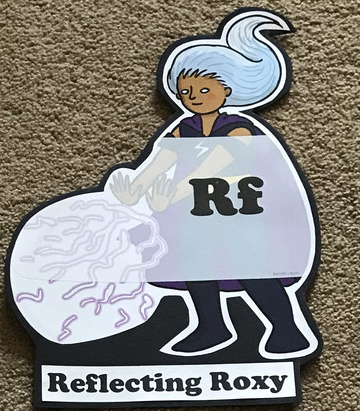 What have you learnt today and how could you have improved any of your work?STORY TIMEMaking Links Molly 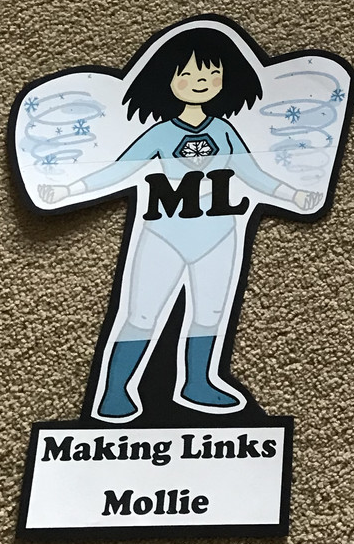 Can you use any learning that you have done today, in other parts of your life?STORY TIMEResilience Rex 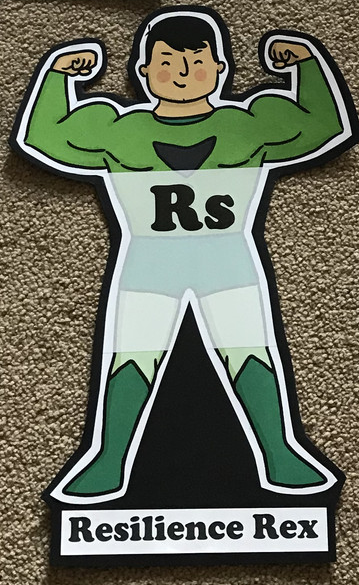 Have you found anything challenging today? How did you overcome the challenges?STORY TIMECollaborating Carlos 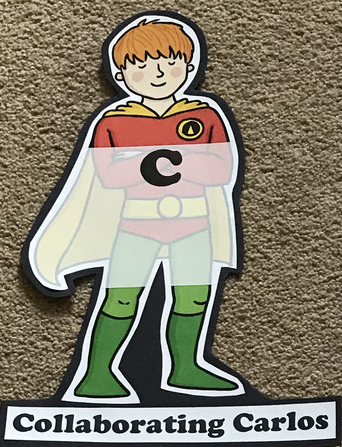 Did you work alone today or with someone else? How did that go?STORY TIMEMotivating Melinda 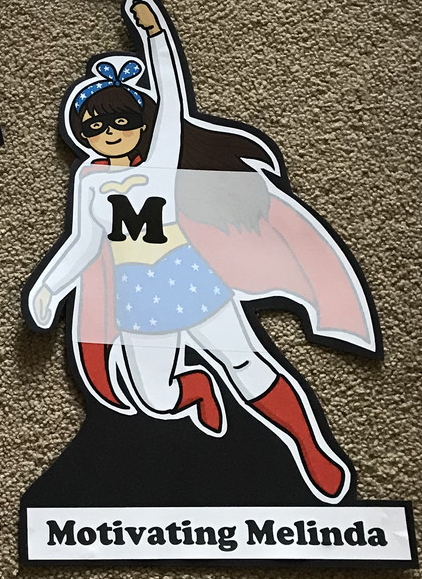 Have you encouraged someone else today? How did you motivate yourself today?STORY TIMEWritingChoose a book to read; at or slightly above your reading ability…When you come across a new and unfamiliar word, roll a dice 3 times and complete the corresponding activities to help you understand and be able to use it for yourself:1 – Write a synonym for your word2 – Write an antonym for your word3 – Illustrate your word4 – Use the word in a sentence of your own5 – Act out your word to a friend (or your Mu, Dad, pet…)6 – Create an alliteration containing your word and 2 othersThe Hobbit - an unexpected Journey https://www.literacyshed.com/the-myths-and-legends-shed.htmlThe opening scenes when Bilbo meets Gandalf for the first time. Writing tasksRewrite sections of the dialogue punctuating correctly. Use of adverbs to describe the characters actions. Write in the role of Bilbo either as a diary or a letter expressing his outrage as to what has been requested of him by Gandalf. Write about what a character might be thinking or feeling at different stages of a story. You could write it in the first person, or in a speech bubble.Choose a key moment in a book/your favourite  book and change the event. Write that new event into a high quality paragprah. Can you add an illustration?Create a cartoon strip of main events from a story of your choice/a well known story.List the words and phrases used to create an atmosphere, such as ‘scary’, ‘deep in the misty, silent forest’ (of course you could change this to ‘List the words and phrase that were used to create humour, excitement, mystery etc.).’ Now try to use some of these words and phrase in a paragraph of your own.Write a fact file or biography about your favourite author.Write a news article about an important event from a favourite book.Explain why you think a particular book will or will not be read 100 years from now. Support your opinion by stating specific events in the story.Theme
Create your own Mr Man/Little Miss Alternate ending – create a story map of a favourite story then give it an alternate ending Put yourself into the story – what would you do to change/alter the course of events?Use music to tell a story and to create a scene/characters within the book Draw your favourite character from a story and describe themDraw/collage/build the scene from your favourite book and describe it Put on a play acting out your favourite book Make props for the play/for character role playJumble up a story! Take a good character from one story (Ben [Gangsta Granny]), the bad character from another story (Mr Twit) and a setting from another (Hogwarts). What happens when they meet? What could they do?Character profile of your favourite character Teacher’s choice book focus Write a letter as one character in a story to another Create a beast (Beast Quest) for Tom to battle - act it out thinking about how the beast would move, describe the beast, create and describe a habitat for the beast and write a story detailing their meetingIf you had to choose 3 best friends who are characters from a story, who would you choose and why?Write a list of interview questions for a character. Extend to write answers in the style of the characterDesign a library/cosy reading area where you could lose yourself in a book. What would you include and why?Use Purplemash 2animate to animate a scene from a storyYou can invite 2 authors and their characters to dinner – who would you invite and why? Write their invitation Pretend you are a talk show host and interview a character or author .Create a book jacket, including illustrations, an enticing synopsis, author bio, and favourable reviews.Give a dramatic reading of a scene in the book of your choice (rehearse, say it aloud etc. before performing to an audience).Design a poster or new book cover depicting the climax of a well-known or chosen story.